현대오토에버 2015년 하반기 신입 / 외국인유학생 / 동계인턴 모집 모집시기 및 전형 방법 (공통)2015.9.7 (월) ~ 2015.9.21(월) 오후3시 접수 마감서류전형 → 인적성검사 → 면접전형 → 신체검사(신입) 후 최종합격당사 채용홈페이지를 통해 온라인 접수아이핀(i-pin) 및 SMS(본인 명의의 핸드폰)인증, 또는 범용 공인인증서를 이용한 본인 인증 필요나. 모집부문 (신입)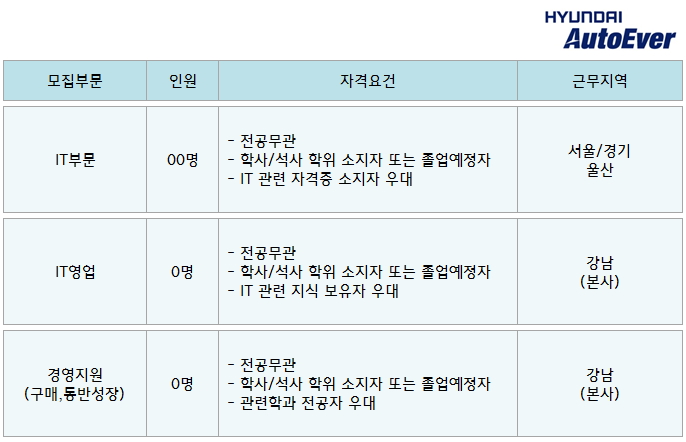 ▶ 신입사원 공통 자격요건2016년 2월 학사/석사 학위취득 예정자 또는 기졸업자2016년 1월 입사 가능자해외 여행 및 근무에 결격 사유가 없는 자병역필 또는 면제자 영어회화 가능자 우대 다. 모집 부문 (외국인유학생)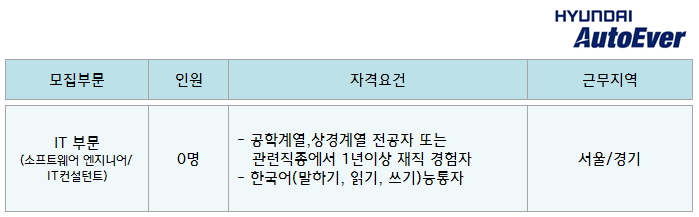 ▶ 외국인 유학생 자격요건  1) 2016년 2월 학사/석사 학위취득 예정자 또는 기졸업자  2) 최종합격 후 즉시 입사하여 근무 가능한 자 (2016년 1월 초 입사 예정)  3) 해외 여행 및 근무에 결격 사유가 없는 자  4) 한국어(말하기,읽기,쓰기)능통자 (자기소개서 한국어 작성 필수)라. 모집부문 (동계인턴)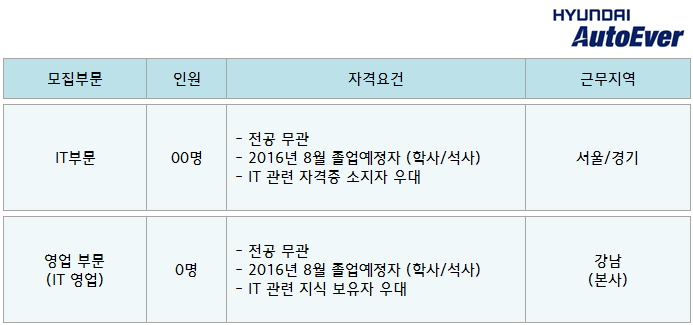 ▶ 하계인턴 공통 자격요건2016년 8월 학사 학위취득 예정자 기졸업자 및 2016년2월 졸업예정자는 지원불가2016년 7월 입사가능 자 해외 여행 및 근무에 결격 사유가 없는 자병역필 또는 면제자 영어회화 가능자 우대 ▶ 인턴십 안내인턴십 수료 후 우수자에 한하여 채용전환 여부 결정(수료자의 경우 2016년 상반기 신입공채 지원시 서류전형 우대)인턴근무기간 2016.01월~ 02월(자세한 근무기간 추후공지예정) 동종업계 최고 수준의 인턴 실습비 지급신입공채와 중복지원 불가라. 기타사항 (공통)1) 제출된 서류는 지원이력을 위해 3년간 보관 후 삭제됩니다.2) 장애인 및 국가보훈대상자는 관계법령에 의거 우대합니다.3) 입사지원서 내용이 허위로 판명될 시에는 입사가 취소됩니다.* 각 전형 단계별 합격 발표는 추후 홈페이지의 공지사항을 참조하시기 바랍니다.* 현대오토에버에 대한 보다 자세한 정보는 채용블로그( http://blog.hyundai-autoever.com/)에서 확인하세요!